Name: Current Mailing Address: City/State/Zip: Permanent Mailing Address: City/State/Zip: Phone:   Email:	APTA member number: 
PROGRAM INFORMATION:Institution: Department: Area of Study: Degree Sought: Initial Program Enrollment Date: Expected Date of Completion - didactic & thesis: Name of professional physical therapist education program where you are employed: Name and title of Program Director: Racial/Ethnic Background: (Select One)		Resident Status: (Select One)African-American or Black __				US Citizen __American Indian/Alaska Native__			Legal Permanent Resident __Asian__					Hispanic/Latino__			Native Hawaiian or other Pacific Islander __I hereby certify that all information on this application form is true to the best of my knowledge and may be verified by my academic program.Signature: Date: (continued on next pageAPTA MINORITY FACULTY DEVELOPMENT SCHOLARSHIP AWARD
Personal Essay InstructionsTo complete your personal essay, please respond to the following questions, not to exceed 2 typed, double-spaced pages. You may attach your personal essay as a separate document to this application upon submission. 1.	What are your professional goals and how do you plan on accomplishing these goals?2.	After you have completed your plan of study, how do you plan to contribute to the growth and development of the profession of physical therapy?3.	What will be your areas of concentration within the profession?4.	What activities and contributions to minority programs and projects have you completed to date?APTA Minority Faculty Development Scholarship Award: Reference Form #1To:	Physical Therapist Education Program DirectorRe:	Minority Faculty Development Scholarship AwardPlease discuss the following attributes concerning the applicant:1.	Peer relations/interpersonal skills/teaching and research skills2.	Leadership ability/potential3.	Potential to contribute to the profession of physical therapy4.	Ability to relate to persons from different culturesApplicant Name: Referral Name: Title: Address: 

Comments: Signature: Date:APTA Minority Faculty Development Scholarship: Reference Form #2To:	Doctoral Faculty Advisor or Chair of the Dissertation CommitteeRe:	Minority Faculty Development Scholarship AwardPlease discuss the following attributes concerning the applicant:1.	Assess graduate plan of study2.	Qualifications for graduate study3.	Progress toward completion of degree4.	 Potential to contribute to the profession of physical therapy through teaching and researchApplicant Name: Referral Name: Title: Address: 

Comments: Signature: Date:APTA Minority Faculty Development Scholarship: Reference Form #3To:	Minority Activities ResourceRe:	Minority Faculty Development Scholarship AwardPlease discuss the following attributes concerning the applicant:1.	Leadership ability2.	Degree of involvement in minority services/activities3.	Value of contributionApplicant Name: Referral Name: Title: Address: 

Comments: Signature: Date:APTA Minority Faculty Development Scholarship: Plan of Study FormThe applicant has been formally admitted to the/the following doctoral programs: 				Status of applicant: 					To be completed by the Faculty Advisor, Chair of the Dissertation Committee, or Director of the Doctoral Program: I have reviewed the proposed Plan of Study and find it acceptable for completing this doctoral program.Print name & title: Signature: Date: Minority Faculty Development Scholarship Award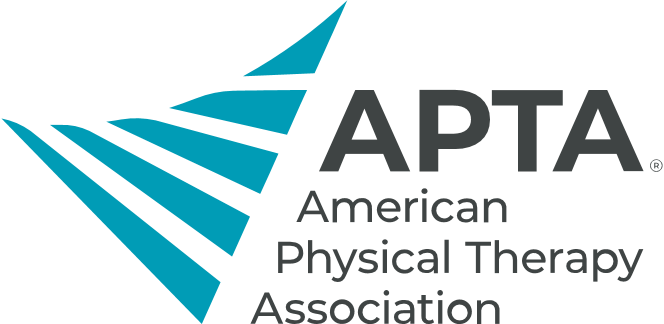 Application FormApplication FormDate CompletedDate AnticipatedEnrolled for 2 full semester or 3 full quartersAdmitted to candidacyDissertation proposal approvedDissertation defended